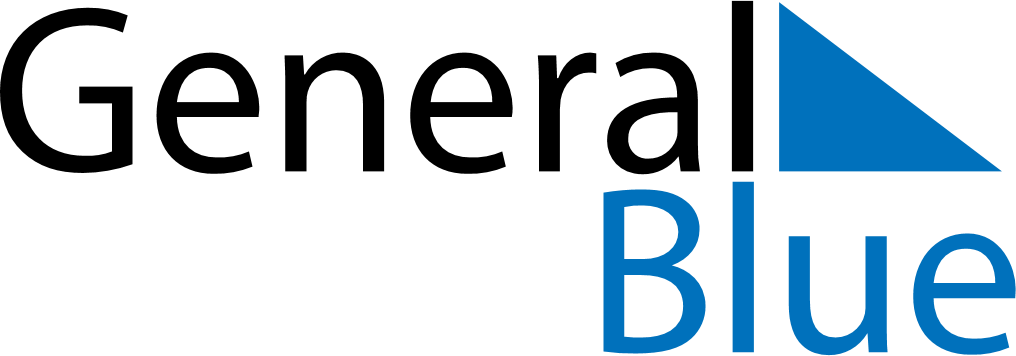 February 2027February 2027February 2027JamaicaJamaicaMondayTuesdayWednesdayThursdayFridaySaturdaySunday1234567891011121314Ash Wednesday1516171819202122232425262728